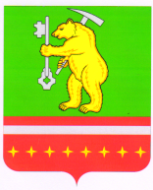 Совет депутатов Магнитского городского поселенияКусинского муниципального районаЧелябинской областиРЕШЕНИЕ от 22 июня 2022г.                                                                                   №52 О размере платы за содержание и ремонтжилых помещений в Магнитском городском поселенииВ соответствии со статьями 156-158 Жилищного кодекса Российской Федерации, руководствуясь Федеральным законом от 6 октября 2003 года № 131 «Об общих принципах организации местного самоуправления в Российской Федерации», Постановлением Правительства Российской Федерации от 3 апреля 2013 года № 290 «О минимальном перечне услуг и работ, необходимых для обеспечения надлежащего содержания общего имущества в многоквартирном доме, и порядке их оказания и выполнения, в соответствии со статьей 18 Устава Магнитского городского поселения, Совет депутатов Магнитского городского поселения РЕШАЕТ:1.Установить размер платы за содержание жилого помещения для нанимателей жилых помещений муниципального жилищного фонда с 01.07.2022г. по 30.09.2022г. 2. ООО ЖЭУ «Спектр» провести собрания в обслуживаемых ими многоквартирных домах с собственниками квартир по принятию решения по оплате за содержание и ремонт жилых помещений в Магнитском городском поселении.3. Признать утратившим силу решение Совета депутатов № 33 от  09.11.2021г. «О размере  платы за содержание и ремонт жилых помещений в Магнитском городском поселении»;4. Направить данное решение Главе Магнитского городского поселения для подписания, опубликования в газете «Жизнь района» и размещения на официальном сайте Администрации Магнитского городского поселения.Председатель Совета депутатовМагнитского городского поселения                               Л.М. ПеревышинаГлава Магнитского  городского поселения                         С.А. Потеряев№п./п.                             Показатели                    Период                    с 01.07.2022г. по 30.09.2022г.№п./п.                             ПоказателиРазмер платы (руб./кв.м.)1.Ремонт конструктивных элементовжилых зданий2,492.Ремонт и обслуживание внутридомового инженерного оборудования3,333.Благоустройство и обеспечение санитарного состояния жилых зданий1,344.Общеэксплутационные расходы2,425.Внеэксплуатационные расходы1,44 ИТОГО:11,026.Обслуживание внутридомового газового оборудования (Гагарина 9, 9а, 9б, 9в, 13)0,30